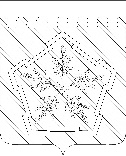 ПОСТАНОВЛЕНИЕАДМИНИСТРАЦИИ ОЛЬГИНСКОГО СЕЛЬСКОГО ПОСЕЛЕНИЯАБИНСКОГО РАЙОНАот  18.05.2023 г.                                                                                                        № 78х. ОльгинскийО внесении изменений в постановление администрации Ольгинского сельского поселения Абинского района от 7 октября 2022 г. № 152 «Об утверждении муниципальной программы «Комплексное развитие дорожного хозяйства Ольгинского сельского поселения Абинского района» на 2023-2027 годы»В соответствии с Федеральным Законом от 6 октября 2003 г. № 131-ФЗ «Об общих принципах организации местного самоуправления в Российской Федерации», статьей 58 устава Ольгинского сельского поселения Абинского района, администрация Ольгинского сельского поселения Абинского района           п о с т а н о в л я е т:1. Утвердить изменения в постановление администрации Ольгинского сельского поселения Абинского района от 7 октября 2022 г. № 152 «Об утверждении муниципальной программы «Комплексное развитие дорожного хозяйства Ольгинского сельского поселения Абинского района» на 2023-2027 годы», согласно приложению, к настоящему постановлению.2. Общему отделу администрации Ольгинского сельского поселения Абинского района (Сущенко Е.А.) разместить настоящее постановление на официальном сайте органов местного самоуправления Ольгинского сельского поселения Абинский район в информационно-телекоммуникационной сети «Интернет».3. Финансовому отделу администрации Ольгинского сельского поселения Абинского района (Гикало О.Г.) разместить настоящее постановление в государственной автоматизированной системе «Управление».4. Постановление вступает в силу со дня его подписания.Глава Ольгинского сельского поселенияАбинского района 	                                                                   А.И. СкрынькоПриложениеУТВЕРЖДЕНЫпостановлением администрацииОльгинского сельского поселенияАбинского районаот 20.01.2023г. № 6ИЗМЕНЕНИЯвносимые в постановление администрации Ольгинского сельского поселения Абинского района от 7 октября 2022 г. № 152 «Об утверждении муниципальной программы «Комплексное развитие дорожного хозяйства Ольгинского сельского поселения Абинского района» на 2023-2027 годы»1. В паспорте муниципальной программы строку «Объемы бюджетных ассигнований муниципальной программы» изложить в следующей редакции:2. Раздел 3 «Перечень отдельных мероприятий муниципальной программы» изложить в следующей редакции:«3. Перечень отдельных мероприятий муниципальной программы 3. Абзац первый раздела 5 «Обоснование ресурсного обеспечения программы» изложить в новой редакции:«Общий объем финансирования муниципальной программы составляет 6083,7 тыс. рублей, в том числе по годам:2023 год – 2083,7 тыс. рублей;2024 год – 2000,0 тыс. рублей;2025 год – 2000,0 тыс. рублей;2026 год – 0 тыс. рублей;2027 год – 0 тыс. рублей;»Глава Ольгинского сельского поселенияАбинского района                                                                             А.И. Скрынько«Объемы бюджетных ассигнований муниципальной программы - общий объем финансирования муниципальной программы составляет 6083,7 тыс. рублей, в том числе по годам:2023 год – 2083,7 тыс. рублей2024 год – 2000,0 тыс. рублей2025 год – 2000,0 тыс.  рублей2026 год – 0 тыс.  рублей2027 год – 0 тыс.  рублей.»№НаименованиеИсточникиОбъем финансирования, всегоВ том числе по годамВ том числе по годамВ том числе по годамВ том числе по годамВ том числе по годамНепосредственныйМуниципальный заказчик мероприятия, ответственный за выполнениемероприятия, получатель субсидий,исполнительпп/пНаименованиефинансирования(тыс. руб.)В том числе по годамВ том числе по годамВ том числе по годамВ том числе по годамВ том числе по годамрезультат реализации мероприятияМуниципальный заказчик мероприятия, ответственный за выполнениемероприятия, получатель субсидий,исполнитель2023 год2024 год2025 год2026 год2027 годМуниципальный заказчик мероприятия, ответственный за выполнениемероприятия, получатель субсидий,исполнитель12345678910111Капитальный ремонт и ремонт автомобильных дорог общего пользования местного значения находящихся на территории Ольгинского сельского поселенияВсего2000,001000,01000,000Повышение качества дорожного полотна на территории Ольгинского сельского поселенияАдминистрация Ольгинского сельского поселения1Капитальный ремонт и ремонт автомобильных дорог общего пользования местного значения находящихся на территории Ольгинского сельского поселенияместный бюджет2000,001000,01000,000Повышение качества дорожного полотна на территории Ольгинского сельского поселенияАдминистрация Ольгинского сельского поселения1Капитальный ремонт и ремонт автомобильных дорог общего пользования местного значения находящихся на территории Ольгинского сельского поселениякраевой бюджетПовышение качества дорожного полотна на территории Ольгинского сельского поселенияАдминистрация Ольгинского сельского поселения2Содержание автодорог местного значения находящихся на территории Ольгинского сельского поселенияВсего3283,71283,71000,01000,000Повышение качества дорожного полотна на территории Ольгинского сельского поселенияАдминистрация Ольгинского сельского поселения2Содержание автодорог местного значения находящихся на территории Ольгинского сельского поселенияместный бюджет3283,71283,71000,01000,000Повышение качества дорожного полотна на территории Ольгинского сельского поселенияАдминистрация Ольгинского сельского поселения3Ремонт автодорог местного значения находящихся на территории Ольгинского сельского поселенияВсего800,0800,00000Повышение качества дорожного полотна на территории Ольгинского сельского поселенияАдминистрация Ольгинского сельского поселения3Ремонт автодорог местного значения находящихся на территории Ольгинского сельского поселенияместный бюджет800,0800,00000Повышение качества дорожного полотна на территории Ольгинского сельского поселенияАдминистрация Ольгинского сельского поселенияВсего6083,72083,72000,02000,000местный бюджет6083,72083,72000,02000,0краевой бюджет